    Министерство социальной защиты, труда и занятости населения Республики Мордовия напоминает о недопустимости нарушения обязательных требований в части квотирования рабочих мест для инвалидов в 2024 году   Квота для приема на работу инвалидов рассчитывается работодателем ежегодно до 1 февраля, исходя из среднесписочной численности работников за IV квартал  предыдущего года.    Для работодателей, осуществляющих деятельность на территории Республики Мордовия, квота устанавливается в следующих размерах:Если численность работников от 35  до 100 человек – 2% от числа работников;Если численность работников превышает 100 человек – 3% от числа работников.   При расчете квоты в среднесписочную численность сотрудников не включаются работники, деятельность которых связана с опасными и вредными условиями труда, а также учитывается количество рабочих мест, уже занятых работниками с инвалидностью.   Отчет о соблюдении законодательства необходимо предоставлять ежемесячно до 10 числа месяца, следующего за отчетным периодом, посредством платформы «Работа России».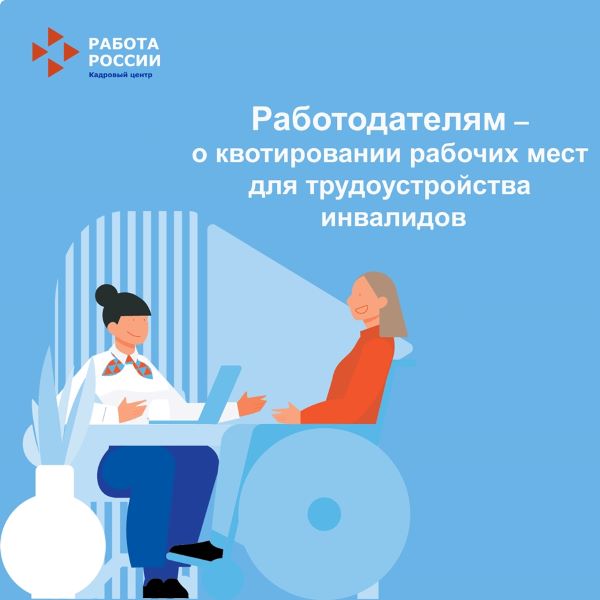 